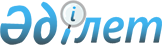 Об организациии общественных работ по Актогайскому району на 2009 год
					
			Утративший силу
			
			
		
					Постановление акимата Актогайского района Павлодарской области от 19 января 2009 года N 17. Зарегистрировано Управлением юстиции Актогайского района Павлодарской области 23 февраля 2009 года за N 58. Утратило силу в связи с истечением срока действия (письмо акимата Актогайского района Павлодарской области от 17 февраля 2011 года N 26/1-28/73)      Сноска. Утратило силу в связи с истечением срока действия (письмо акимата Актогайского района Павлодарской области от 17.02.2011 N 26/1-28/73).

      В соответствии с подпунктом 5 статьи 7, пунктом 1 статьи 20 Закона Республики Казахстан "О занятости населения", пунктом 8 "Правил организации и финансирования общественных работ" утвержденных постановлением Правительства Республики Казахстан от 19 июня 2001 года N 836 "О мерах по реализации Закона Республики Казахстан от 23 января 2001 года "О занятости населения, в целях содействия занятости безработным гражданам акимат района ПОСТАНОВЛЯЕТ:



      1. Государственному учреждению "Отдел занятости и социальных программ Актогайского района" организовать общественные работы для 250 безработных.



      2. Утвердить перечень государственных учреждений, предприятий и организаций в которых будут проводиться общественные работы, источники их финансирования, объемы и конкретные условия общественных работ, согласно приложения.



      3. Установить оплату труда участников общественных работ в размере не менее, минимальной заработной платы, установленной по Республике Казахстан на 2009 год.



      4. Государственному учреждению "Отдел финансов Актогайского района" обеспечить своевременное финансирование по программе 002 "Об организации общественных работ".



      5. Данное постановление вводится в действие по истечении десяти календарных дней после первого дня официального опубликования.



      6. Контроль за исполнением данного постановления возложить на заместителя акима района Б. З. Искакову.      Аким района                                М. Кубенов

Приложение       

к постановлению акимата района

от 19 января 2009 года N 17 Перечень организаций, виды объемы и конкретные условия

общественных работ, источники их финансирования, спрос

и предложение на общественные работы
					© 2012. РГП на ПХВ «Институт законодательства и правовой информации Республики Казахстан» Министерства юстиции Республики Казахстан
				№Наименования предприятий организации и сельских округовВиды работОбъемы и конкретные условия  общественных работСпрос,  заявленная потребностьПредложение  (утверждено)Источники финансирования12345671Село Актогай1. Помощь организациям жилищно-коммунального хозяйства в уборке территорий населенных пунктов;Уборка территорий улиц 8 часов в день1010Местный бюджет1Село Актогай2. Строительство и ремонт дорог, прокладка водопроводных, газовых, канализационных коммуникацииЯмочный ремонт  дорог 8 часов в день1010Местный бюджет1Село Актогай3. Ремонт объектов и восстановление водоснабжение;Прокладка водопроводных труб и ремонт и замена их 8 часов в день55Местный бюджет1Село Актогай4. Участие в строительстве, реконструкции и капитальном ремонте жилья, а также объектов социально-культурного назначенияПомощь в строительстве, и реконструкции жилья и объектов социально-культурного значения, 8 часов в день55Местный бюджет1Село Актогай5. Восстановление историко-архитектурных памятников, комплексов и заповедных зон;Восстановление памятников, очистка территорий памятников 8 часов в день22Местный бюджет1Село Актогай6. Экологическое оздоровление регионов (озеленение и благоустройство);Посадка саженцев и уборка территорий поселка, 8 часов в день1010Местный бюджет1Село Актогай7. Охрана объектов коммунальной собственности;Сторожа бесхозяйных объектов22Местный бюджет1Село Актогай8. Помощь в проведении республиканских и региональных общественных компании (участие в переписи населения, скота и др.)Помощь в проведении переписи населения, скота 8 часов в день22Местный бюджет1Село Актогай9. Помощь в организации масштабных мероприятии культурного назначения (спортивных соревновании, фестивалей)Помощь в установлении плакатов флагов трибун, и прочих видов работ 8 часов в день1010Местный бюджет1Село Актогай10. Оказание помощи на дому участникам ВОВ;Оказание помощи на личном подворье ветерана ВОВ 8 часов в день11Местный бюджет1Село Актогай11. Помощь одиноко проживающим пенсионерамРаботы, связанные в оказании помощи одиноко проживающим пенсионерам 8 часов в день22Местный бюджет2Ауельбекский сельский округ1. Помощь организациям жилищно-коммунального хозяйства в уборке территорий населенных пунктов;Уборка территорий улиц 8 часов в день77Местный бюджет2Ауельбекский сельский округ2. Участие в строительстве, реконструкции и капитальном ремонте жилья, а также объектов социально-культурного назначения;Помощь в строительстве и ремонте объектов социально-культурного значения, 8 часов в день22Местный бюджет2Ауельбекский сельский округ3. Экологическое оздоровление регионов (озеленение и благоустройство);Посадка саженцев и уборка территорий поселка 8 часов в день55Местный бюджет2Ауельбекский сельский округ4. Помощь одиноко-проживающим пенсионерам.Работы в оказании помощи одиноко-проживающим пенсионерам 8 часов в день11Местный бюджет3Барлыбайский сельский округ1. Экологическое оздоровление регионов (озеленение и благоустройство);Посадка саженцев и уборка территорий поселка 8 часов в день22Местный бюджет4Баскамыский сельский округ1. Помощь организациям жилищно-коммунального хозяйства в уборке территорий населенных пунктов;Уборка территорий улиц 8 часов в день22Местный бюджет4Баскамыский сельский округ2. Экологическое оздоровление регионов (озеленение и благоустройство);Посадка саженцев и уборка территорий поселка 8 часов в день22Местный бюджет4Баскамыский сельский округ3. Оказание помощи на дому участникам ВОВ;Оказание помощи в личном подворье ветерана ВОВ 8 часов в день11Местный бюджет4Баскамыский сельский округ4. Помощь одиноко- проживающим пенсионерамРаботы, связанные в оказании помощи одиноко проживающим пенсионерам 8 часов в день11Местный бюджет5Жалаулинский сельский округ1. Помощь организациям жилищно-коммунального хозяйства в уборке территорий населенных пунктов;Уборка территорий улиц в течение 8 часов в день33Местный бюджет5Жалаулинский сельский округ2. Экологическое оздоровление регионов (озеленение и благоустройство);Посадка саженцев и уборка территорий поселка 8 часов в день44Местный бюджет5Жалаулинский сельский округ3. Помощь одиноко проживающим пенсионерамРаботы, связанные в оказании помощи одиноко проживающим пенсионерам 8 часов в день11Местный бюджет6Жолболдинский сельский округ1. Помощь организациям жилищно-коммунального хозяйства в уборке территорий населенных пунктов;Уборка территорий улиц в течение 8 часов в день55Местный бюджет6Жолболдинский сельский округ2. Экологическое оздоровление регионов (озеленение и благоустройство);Посадка саженцев и уборка территорий поселка 8 часов в день55Местный бюджет6Жолболдинский сельский округ3. Участие в строительстве, реконструкции и капитальном ремонте жилья, а также объектов социально-культурного назначения;Помощь в строительстве и ремонте объектов социально-культурного значения 8 часов в день22Местный бюджет6Жолболдинский сельский округ4. Оказание помощи на дому участникам ВОВ;Оказание помощи в личном подворье ветерана ВОВ 8 часов в день11Местный бюджет6Жолболдинский сельский округ5. Помощь одиноко  проживающим пенсионерамРаботы, связанные с личным подворьем пенсионеров в течение 8 часов в день11Местный бюджет7Караобинский сельский округ1. Помощь организациям жилищно-коммунального хозяйства в уборке территорий населенных пунктов;Уборка территорий улиц в течение 8 часов в день66Местный бюджет7Караобинский сельский округ2. Экологическое оздоровление регионов (озеленение и благоустройство);Посадка саженцев и уборка территорий поселка 8 часов в день в личном подворье ветерана в течение 8 часов в день77Местный бюджет7Караобинский сельский округ3. Оказание помощи на дому участникам ВОВ;Оказание помощи в личном подворье ветерана ВОВ 8 часов в день11Местный бюджет7Караобинский сельский округ4. Помощь одиноко проживающим пенсионерамРаботы, связанные с личным подворьем пенсионеров, в течение 8 часов в день11Местный бюджет8Кожамжарский сельский округ1. Помощь организациям жилищно-коммунального хозяйства в уборке территорий населенных пунктов;Уборка территорий улиц в течение 8 часов в день77Местный бюджет8Кожамжарский сельский округ2. Ремонт объектов и восстановление водоснабжение;Работы, связанные с ремонтом водопровода11Местный бюджет8Кожамжарский сельский округ3. Экологическое оздоровление регионов (озеленение и благоустройство);Посадка саженцев и уборка территорий поселка 8 часов в день в личном подворье ветерана в течение 8 часов в день77Местный бюджет8Кожамжарский сельский округ4. Охрана объектов коммунальной собственности;Сторожа бесхозяйных объектов22Местный бюджет8Кожамжарский сельский округ5. Оказание помощи на дому участникам ВОВ;Оказание помощи в личном подворье ветерана ВОВ 8 часов в день11

2Местный бюджет8Кожамжарский сельский округ6. Помощь одиноко- проживающим пенсионерамРаботы, связанные с личным подворьем пенсионеров в течение 8 часов в день22Местный бюджет9Муткеновский сельский округ1. Помощь организациям жилищно-коммунального хозяйства в уборке территорий населенных пунктов;Уборка территорий улиц в течение 8 часов в день1111Местный бюджет9Муткеновский сельский округ2. Ремонт объектов и восстановление водоснабжение;Работы, связанные с ремонтом водопровода11Местный бюджет9Муткеновский сельский округ3. Экологическое оздоровление регионов (озеленение и благоустройство);Посадка саженцев и уборка территорий поселка 8 часов в день

в личном подворье ветерана в течение 8 часов в день1010Местный бюджет9Муткеновский сельский округ4. Охрана объектов коммунальной собственности;Сторожа бесхозяйных объектов 8 часов в сутки22Местный бюджет9Муткеновский сельский округ5. Помощь в проведении республиканских и региональных общественных компании (участие в переписи населения, скота и др.);Проведение переписи населения 8 часов в сутки22Местный бюджет9Муткеновский сельский округ6. Оказание помощи на дому участникам ВОВ;Оказание помощи в личном подворье ветерана ВОВ 8 часов в день11Местный бюджет9Муткеновский сельский округ7. Помощь одиноко проживающим пенсионерамРаботы, связанные с личным подворьем пенсионеров в течение 8 часов в день33Местный бюджет10Приреченский сельский округ1. Помощь организациям жилищно-коммунального хозяйства в уборке территорий населенных пунктов;Уборка территорий улиц в течение 8 часов в день77Местный бюджет10Приреченский сельский округ2. Ремонт объектов и восстановление водоснабжение;Работы, связанные с ремонтом водопровода11Местный бюджет10Приреченский сельский округ3. Экологическое оздоровление регионов (озеленение и благоустройство);Посадка саженцев и уборка территорий поселка 8 часов в день77Местный бюджет10Приреченский сельский округ4. Строительство и ремонт дорог, прокладка водопроводных, газовых, канализационных коммуникацииПомощь в строительстве и ремонте объектов социально-культурного значения,8 часов в день22Местный бюджет10Приреченский сельский округ5. Участие в строительстве, реконструкции и капитальном ремонте жилья, а также объектов социально-культурного назначения;Помощь в строительстве и ремонте объектов социально-культурного значения, 8 часов в день22Местный бюджет10Приреченский сельский округ6. Оказание помощи на дому участникам ВОВ;Оказание помощи в личном подворье ветерана ВОВ 8 часов11Местный бюджет10Приреченский сельский округ7. Помощь одиноко проживающим пенсионерамРаботы, связанные с личным подворьем пенсионеров 8 часов в день11Местный бюджет11Разумовский сельский округ1. Помощь организациям жилищно-коммунального хозяйства в уборке территорий населенных пунктов;Уборка территорий улиц в течение 8 часов в день66Местный бюджет11Разумовский сельский округ2. Экологическое оздоровление регионов (озеленение и благоустройство);Посадка саженцев и уборка территорий поселка 8 часов в день55Местный бюджет11Разумовский сельский округ3. Помощь одиноко проживающим пенсионерамРаботы, связанные в оказании помощи одиноко проживающим пенсионерам 8 часов в день11Местный бюджет12Шолаксорский сельский округ1. Помощь организациям жилищно-коммунального хозяйства в уборке территорий населенных пунктов;Уборка территорий улиц в течение 8 часов в день33Местный  бюджет12Шолаксорский сельский округ2. Экологическое оздоровление регионов (озеленение и благоустройство);Посадка саженцев и уборка территорий поселка 8 часов в день в личном подворье ветерана в течение 8 часов в день33Местный  бюджет12Шолаксорский сельский округ3. Оказание помощи на дому участникам ВОВ;Оказание помощи в личном подворье ветерана ВОВ 8 часов в день11Местный  бюджет12Шолаксорский сельский округ4. Помощь одиноко  проживающим пенсионерамРаботы, связанные с личным подворьем пенсионеров в течение 8 часов в день11Местный  бюджет13Харьковский сельский округ1. Помощь организациям жилищно-коммунального хозяйства в уборке территорий населенных пунктов;Уборка территорий улиц в течение 8 часов в день88Местный бюджет13Харьковский сельский округ2. Экологическое оздоровление регионов (озеленение и благоустройство);Посадка саженцев и уборка территорий поселка 8 часов в день55Местный бюджет13Харьковский сельский округ3. Помощь одиноко  проживающим пенсионерамРаботы, связанные в оказании помощи одиноко-проживающим пенсионерам 8 часов в день11Местный бюджет14Отдел по делам обороны Актогайского района1. Техническая помощь в оформлении документов20 - 30 документов в 8 часов в день с учетом выходных дней2222Местный бюджет14Отдел по делам обороны Актогайского района2. Оказание помощи на дому участникам ВОВОказание помощи в личном подворье ветерана ВОВ 8 часов в день22Местный бюджет15Управление юстиции Актогайского района1. Техническая помощь в оформлении документов20 - 30 документов в 8 часов в день с учетом выходных дней22Местный бюджетВсего:250250